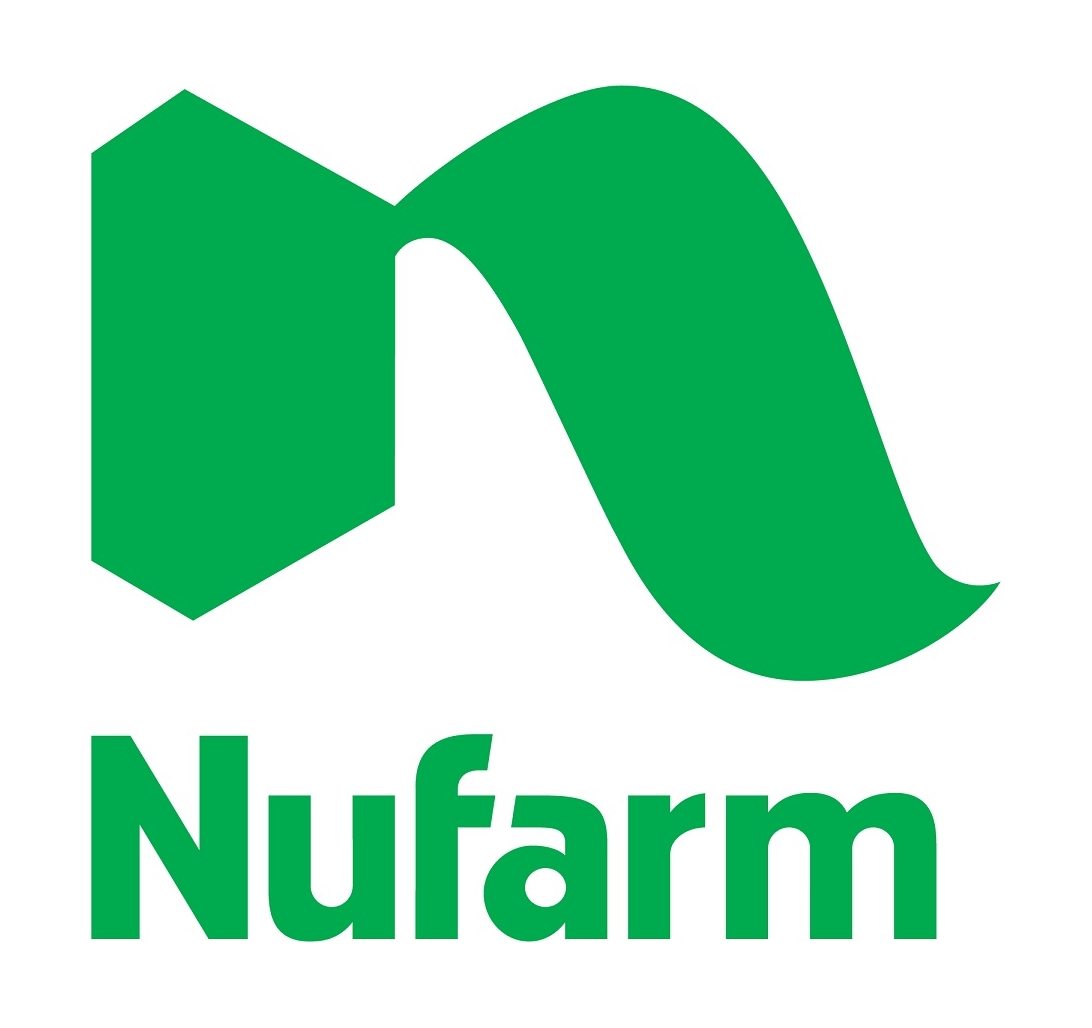 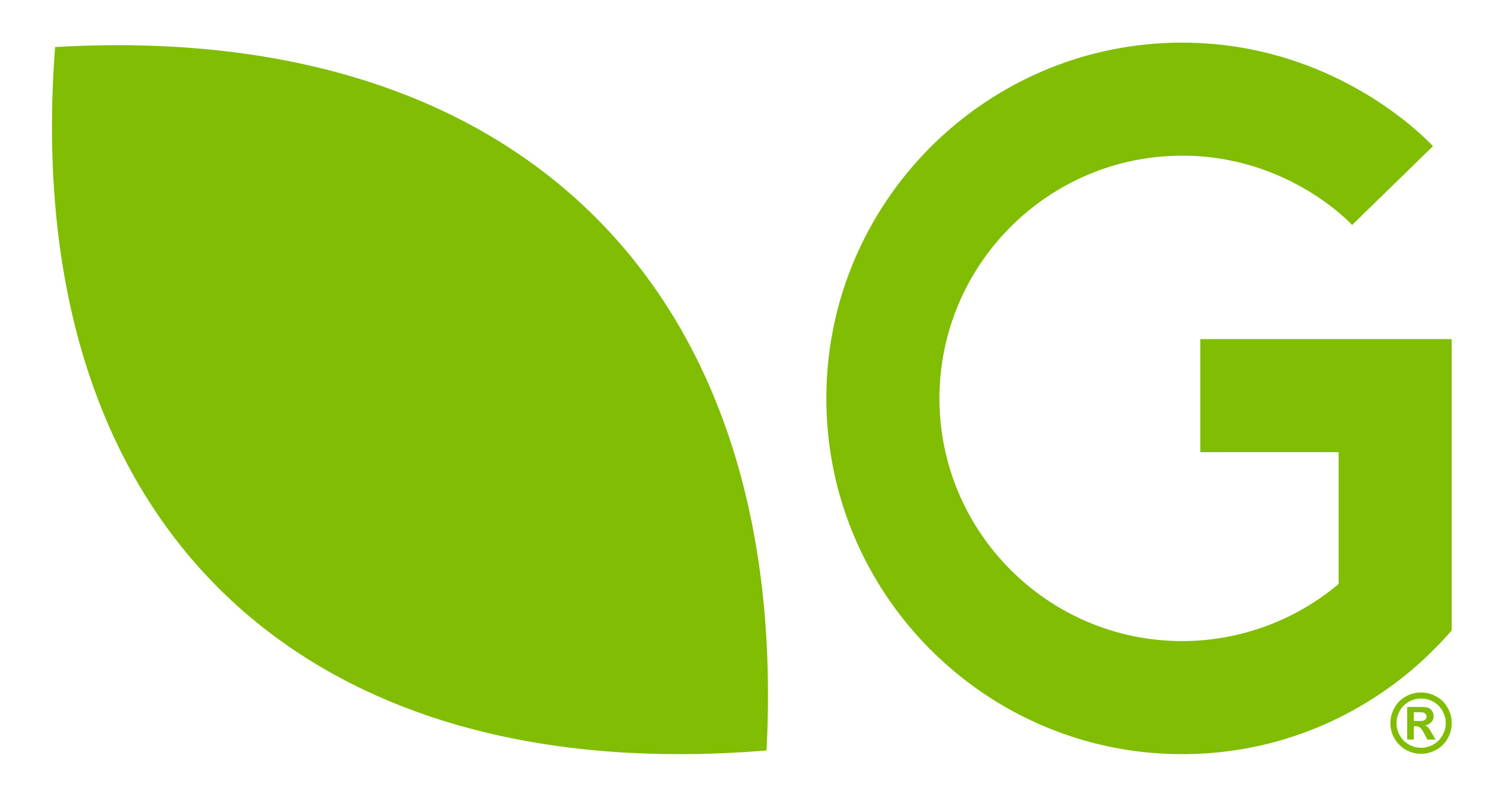 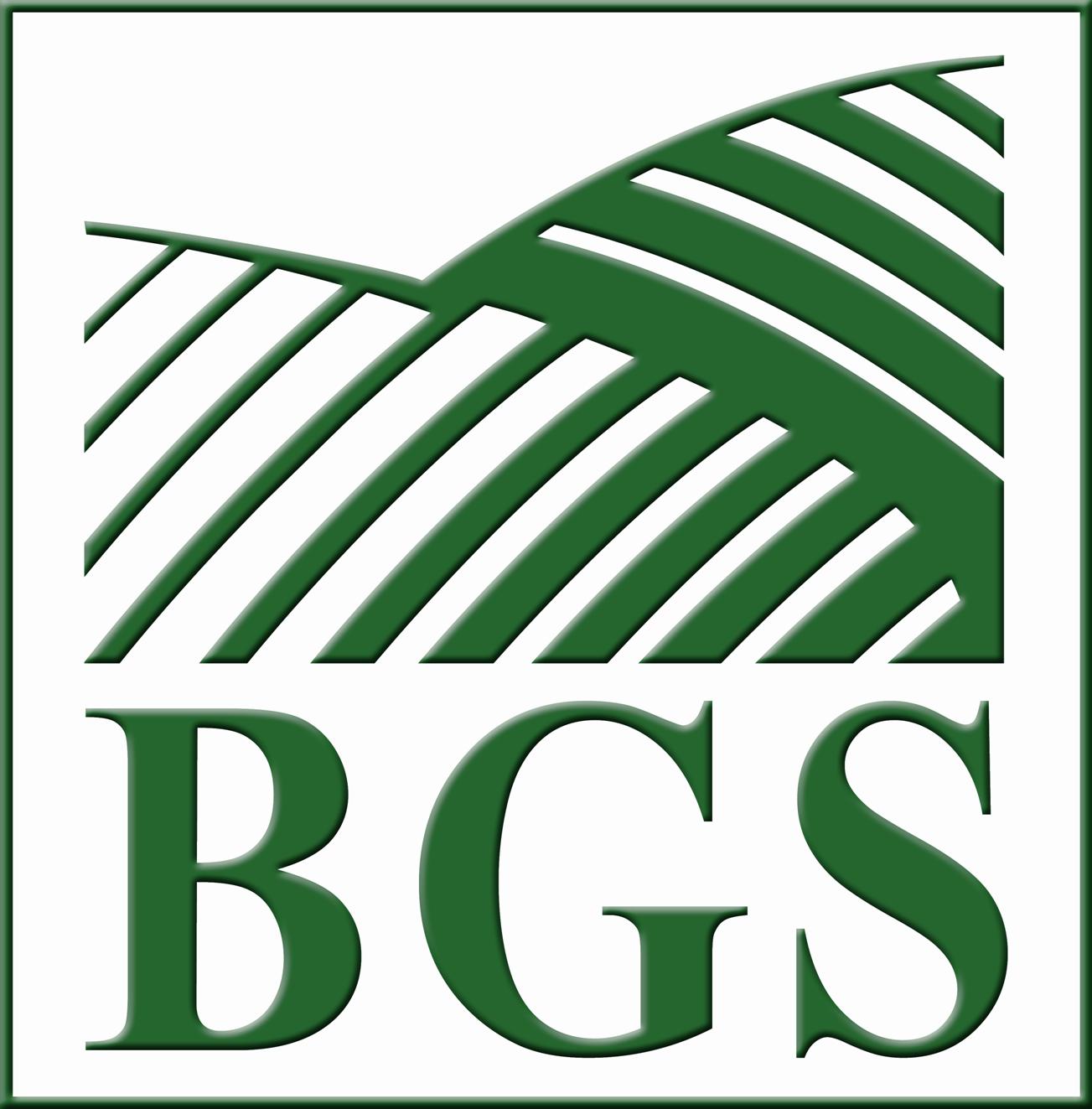 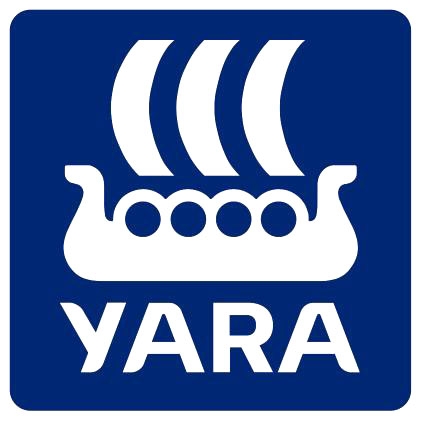 Candidate DetailsSection A: Farm DetailsFarm AreaForage Area*delete as appropriateMain soil type(s): Clay  Peat  Chalk  Loam  Sand & Gravel  Shallow soil over chalk/rockPlease give details of the area of each forage type on your farm.  Please indicate whether areas are acres or hectaresFor other forage crops, please indicate type e.g. turnips, kale, cereals fed to stock, maize….Arable Crops*delete as appropriateMark as appropriate:  Cereals – sold grain  Oil seed rape  Set-aside   Stewardship areas  Other: 					LabourPlease state the farm labour units (whole or part labour units)Section B: StockDairy CowsPlease list the number of dairy cows for each breed, including youngstock and outline your breeding policy:Milk production:	Conventional / In conversion to organic / organic (delete as appropriate)If organic, please state conversion date:							Herd type:  Pedigree herd  Milk Record (NMR or CIS)Milking frequency:  once a day  twice a day  three times a day  robotic milkingWinter feeding and supplementationWinter forage feeding system: Self feed  Easy feed using a loader  Forage box  Mixer wagonConcentrate feeding when:Type of concentrates fed: Compounds  Sugar beet pulp  Brewers grains  Blends  Maize gluten  Wheat  Soya  RapeSystem of concentrate allocation:Briefly describe your winter feeding regime:Suckler CowsPlease list the number of cattle for each breed (including youngstock and bulls) and outline your breeding policy:Heifer replacements:  Home reared  PurchasedPlease include spring/autumn herd and to/from datesBriefly describe your winter feeding regime:How are stock marketed?:Finishing CattleAre the cattle homebred or purchased?:  Homebred  PurchasedIf purchased, explain purchase policy, breeds and numbers:Age at start of finishing period:Please state the age at purchase and weaningFinishing system:Performance:Briefly describe your winter feeding regime:How are stock marketed?SheepBreeding flockPlease list the sheep breeds and numbers (including ewes and rams) and outline your breeding policy:Ewe replacements:  Home reared  PurchasedFlock type:  Pedigree  CommercialWeaned lambs:  Sold at weaning  Sold as stores  FinishedSection C: Grassland ManagementGrazing SystemPlease include the dates for all stock that applies to your farmSystem(s) used: Set stocking  Block grazing  Paddock grazing  Strip grazing  Zero grazingHow do you optimize your use of grazing?Describe your policy for supplementing grazing stock – include concentrate/forage type:What is the clover content of grassland?Grass Improvement & Reseeding PolicyExplain your grassland improvement policy including details of grass & clover varieties sown and weed control:Nutrient Use*delete as appropriateExplain your policy on Nitrogen (N) use and why this is appropriate on your farm:Explain your policy on Phosphorus (P) and Potassium (K) use:Conserved Forage – Grass SilagePlease give quantity and quality details for conserved forages fed in winterDescribe your grass silage making system.Please include details such as: how you decide on number and timing of cuts, integration of cutting and grazing, wilting policy, type of silage made (e.g. clamped; round bale)Silage QualityOther ForagesDescribe alternative forages grown and how they are utilised, including Maize and Wholecrop:If you have quality data for ensiled alternative forages, please include it here.Machinery Policy:Please give details of your machinery policy including the proportion of field operations carried out by contractors.Section D: Environmental IssuesEnvironmental SchemesWhat schemes do you participate in?Summarise what actions you have taken to farm in an environmentally beneficial way:Section E: Additional InformationPlease give details of any farm assurance schemes for which you are certified:How have you cooperated with other farmers to improve efficiencies and save costs?e.g. Labour sharing, buying groups etc.Describe what you have done to put research into practice or innovative practices which improve your grassland management:Is there anything you would like to add to your application?First Name:Surname:Local Grassland Society:Address:Postcode:E-mail:Telephone:Total Farm Area:acres/hectares*Annual Rainfall:inches/mm*Altitude:feet/metres*Total Forage Area:acres/hectares*Permanent pastureLong term leys (up to 10 years)Short term leys (less than 5 years)Very short term leys (1-2 years)Other crop: Other crop: Other crop: Other crop: Total Arable Area:acres/hectares*Family:Paid:Average age of heifers at calving:                 monthsState calving period:From:To:Housing SystemHerd CostingsPlease complete this section or enclose a copy of your latest 12month rolling resultsIn parlour feedersOut of parlour feedersOn top of silage in feed troughsForage boxComplete dietHousingGrazingFeed to yieldStep rateFlat rateTotal mixed ration onlyHousingGrazingHeifer calving age:Calving period:Heifers:             monthsSteers:monthsYoung bulls:monthsForage based throughoutIntensive throughoutForage based followed by intensiveHeifersSteersYoung BullsGrowth rate (kg/d):Slaughter age (months):Conformation:Fat grade:Slaughter weight (kg):Carcass weight (kg):Length of finishing period (days):Lambing period:From:   To: Lambing period:From:  To: Finishing LambsPerformance:Include reports as appropriateFinishing System:  Forage based throughout  Intensive throughout  Forages based followed by intensiveSource of lambs:  Home reared  PurchasedFinishing start age:Briefly describe your winter feeding regime:Turnout dates:Housing dates:NoneLow <10%Mod 10%-40%High >40%GrazingSilageWhat is the Nitrogen use on grassland:kg/ha or units/acre*Cut numberArea cut(acres or hectares)Date silage madeDM %MECP %Ammonia-NForage typeArea cut(acres or hectares)Date silage madeDM %MECP %Ammonia-NProportion of farm in an NVZ (%):